Lückentext 2 digital „Fachpraktiker*innen“
				Einfacher Wirtschaftskreislauf Teil 1Unternehmen ist ein anderes Wort für. Private Haushalte sind Menschen, die alleine oder zusammenleben und wirtschaften, zum Beispiel Familien. Unternehmen und Private Haushalte   ständig Dinge miteinander: 
Die privaten Haushalte stellen den Unternehmen ihre   zur Verfügung. Das nennt man „“.  
Die Unternehmen bezahlen  für die Arbeit. Das nennt man auch „  der Arbeit“.

Arbeitskraft / Lohn oder Gehalt  / tauschen  / Produktionsfaktor Arbeit  / Geschäfte oder Betriebe  / Entlohnung 
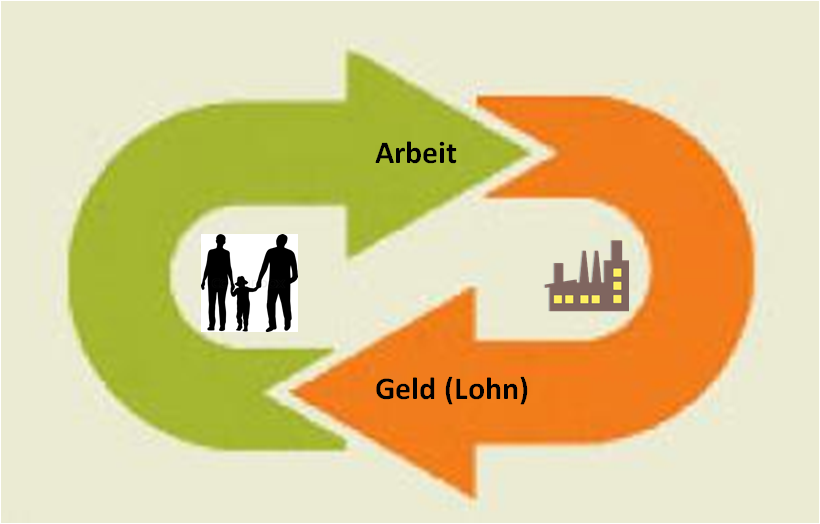 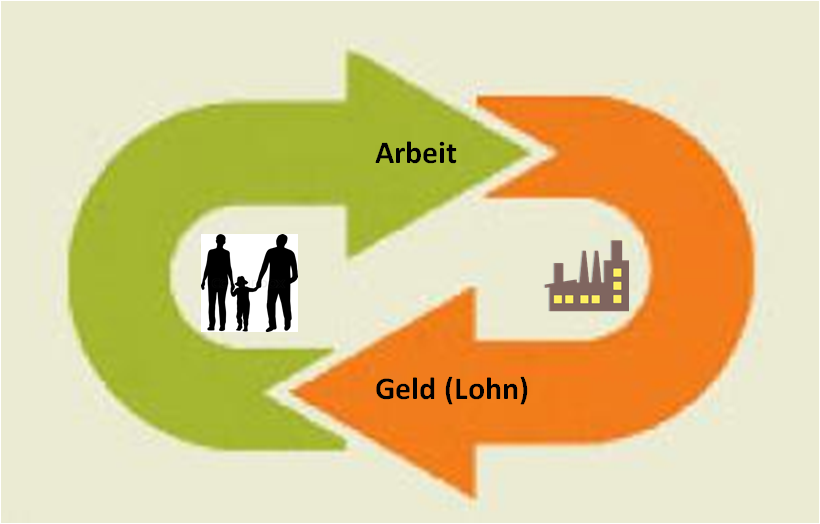 Um sein Geschäft betreiben zu können, braucht ein Unternehmen meistens ein . Das nennt man „“. Das Unternehmen  das Grundstück und Gebäude von einer Privatperson (privater Haushalt).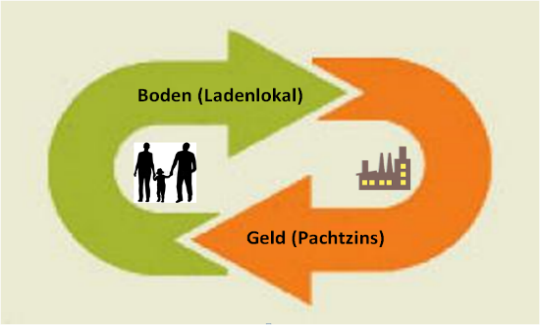 Das Unternehmen darf das Grundstück oder Gebäude . Dafür bekommt der private Haushalt eine Entlohnung in Form von .

mietet / Produktionsfaktor Boden / Pacht oder Miete / Grundstück oder Gebäude / nutzen 




Um ein Unternehmen zu eröffnen, braucht man   für die Einrichtung und die Ware. Wenn ein Unternehmen selbst nicht genug Geld hat, muss es sich Geld bei der Bank . Dieses Geld sind meistens . Die Privathaushalte stellen ihr Geld über die Bank den Unternehmen zur Verfügung. Dieses Geld nennt man auch .

Die Unternehmen zahlen für das geliehene Geld . Das bekommt der private Haushalt.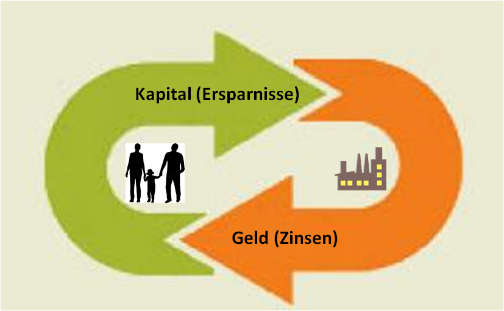 Zinsen / Ersparnisse der Privathaushalte / „Produktionsfaktor Kapital“ / leihen / Geld   

Die Unternehmen verkaufen   an private Haushalte. 
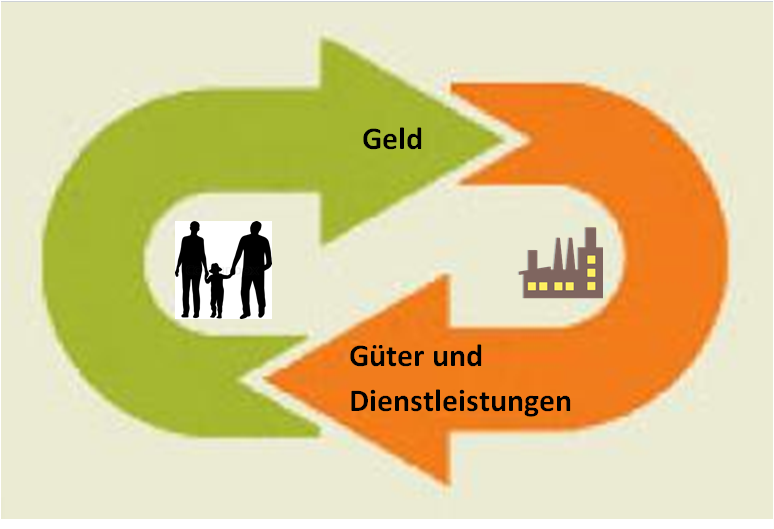 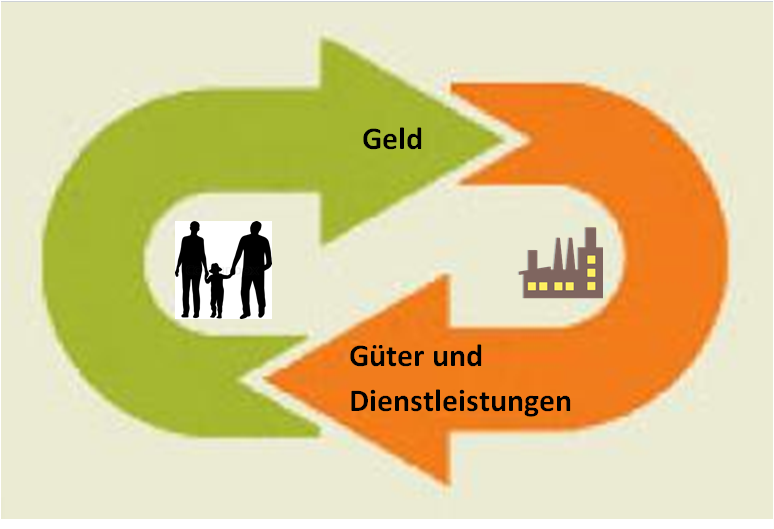 Die privaten Haushalte müssen für die Güter und Dienstleistungen  an die  zahlen.  Dieses Geld nennt man auch .
Geld / Konsumausgaben / Güter und Dienstleistungen / Unternehmen 